В группе "Знайки" по программе «От Фребеля до Робота» дети осваивают технические и конструктивные умения. Формируют основы технической грамотности, намечают цель для создания той или иной модели, зарисовывают схемы и рисунки в инженерные книги. Дети сами выбирают себе рабочее место, инструменты и материал для работы. Учатся работать в команде.
В качестве иллюстраций в реализации этой программы предлагаем фото рабочих моментов образовательной деятельности.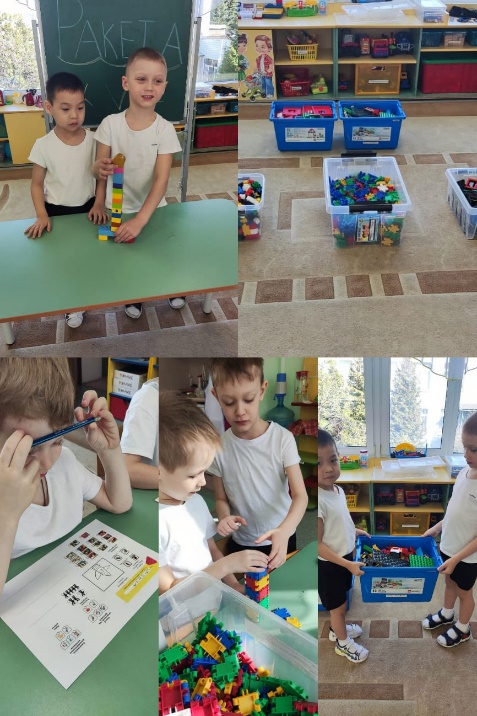 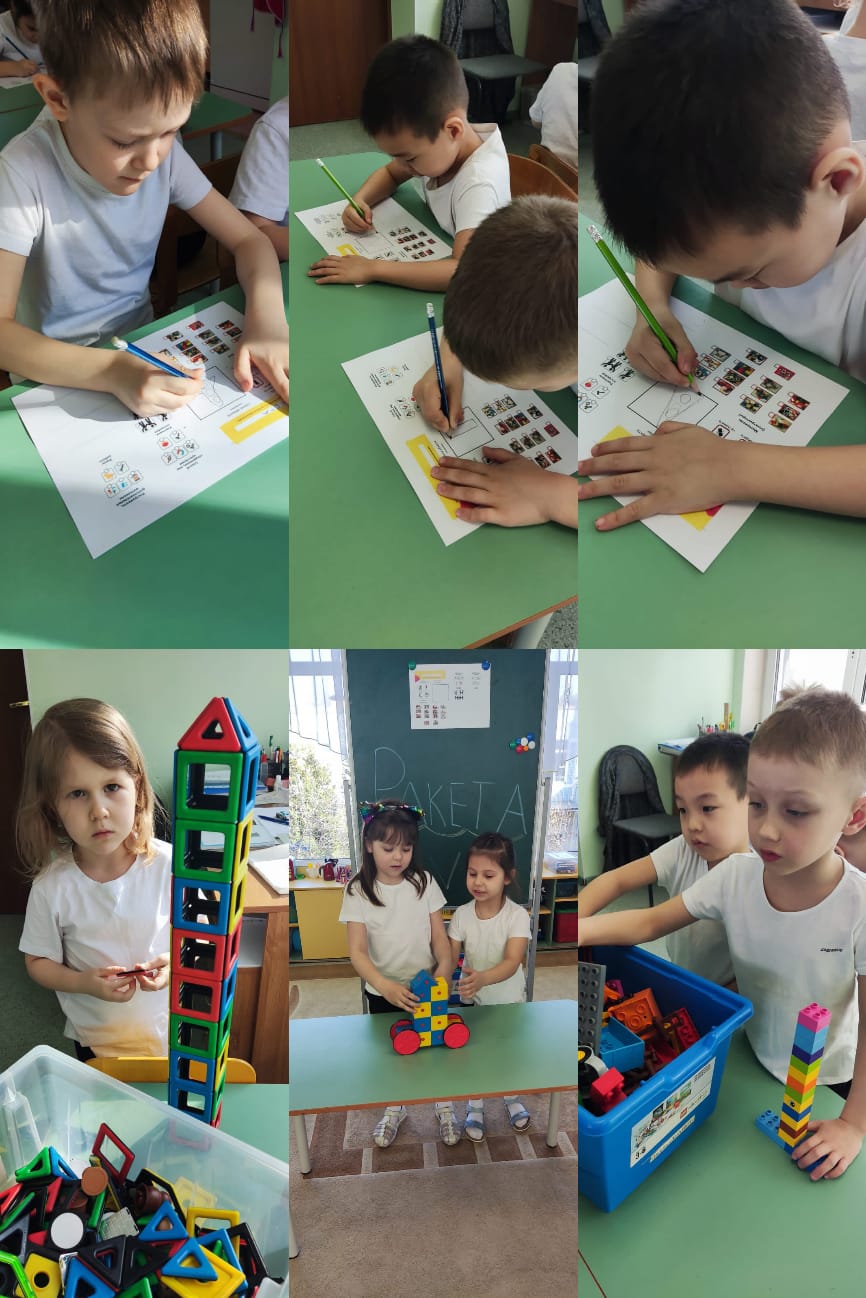 